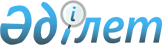 Павлодар қаласының 2010 - 2012 жылдарға арналған бюджеті туралы
					
			Күшін жойған
			
			
		
					Павлодар облысы Павлодар қалалық мәслихатының 2009 жылғы 23 желтоқсандағы N 168/21 шешімі. Павлодар облысы Павлодар қаласының Әділет басқармасында 29 желтоқсанда N 12-1-148 тіркелген. Күші жойылды - қолдану мерзімінің өтуіне байланысты (Павлодар облысы Павлодар қалалық мәслихатының 2014 жылғы 04 наурыздағы N 1-20/76 хатымен)      Ескерту. Күші жойылды - қолдану мерзімінің өтуіне байланысты (Павлодар облысы Павлодар қалалық мәслихатының 04.03.2014 N 1-20/76 хатымен).      РҚАО ескертпесі.

      Мәтінде авторлық орфография және пунктуация сақталған.

      Қазақстан Республикасының Бюджет кодексінің 75–бабына, Қазақстан Республикасының "Қазақстан Республикасындағы жергілікті мемлекеттік басқару және өзін-өзі басқару туралы" Заңының 6-бабы1-тармағының 1) тармақшасына сәйкес қалалық мәслихат ШЕШІМ ЕТЕДІ:



      1. 2010 - 2012 жылдарға арналған Павлодар қаласының бюджеті тиісті 1, 2, 3 қосымшаларға сәйкес бекітілсін, соның ішінде 2010 жылға мынадай көлемдерде:

      1) кірістер – 28 656 115 мың теңге, соның ішінде:

      салықтық түсімдер бойынша – 20 773 932 мың теңге;

      салықтық емес түсімдер бойынша – 99 088 мың теңге;

      негізгі капиталды сатудан түсетін түсімдер бойынша – 2 431 362 мың теңге;

      трансферттер түсімдері – 5 351 733 мың теңге.

      2) шығындар – 28 269 606 мың теңге;

      3) таза бюджеттік несиелендіру – 2 643 мың теңге болып жазылсын, соның ішінде:

      бюджеттік несиелер – 2 673 мың теңге;

      бюджеттік кредиттерді өтеу – 30 мың теңге;

      4) қаржы активтерімен операциялар бойынша сальдо - нөлге тең;

      5) бюджет профициті – 383 866 мың теңге;

      6) бюджет профицитін пайдалану – -383 866 мың теңге, соның ішінде:

      қарыздарды өтеу – 730 080 мың теңге;

      займдардың түсімдері" – 327 673 мың теңге;

      бюджет қаражаттарының пайдаланылатын қалдықтары – 18 541 мың теңге.

      Ескерту. 1-тармаққа өзгерту енгізілді - Павлодар облысы Павлодар қалалық мәслихатының 2010.02.08 N 1/22; 2010.04.15 N 32/24; 2010.06.17 N 44/25; 2010.09.08 N 60/26 (01.01.2010 бастап қолданысқа енеді); 2010.11.09 N 72/27 (01.01.2010 бастап қолданысқа енеді) Шешімдерімен.



      2. 2010 жылға арналған  Павлодар қаласының бюджетінде Павлодар қаласының бюджетінен облыстық бюджетке 13 236 964 мың теңге сомасында бюджеттік алуларды көздеу ескерілсін.



      3. Павлодар қаласының 2010 жылға арналған бюджетін атқару процессінде секвестрлеуге жатпайтын жергілікті бюджеттік бағдарламалар тізбесі 4 қосымшаға сәйкес бекітілсін.



      4. 2010 жылға арналған Павлодар қаласының бюджетінде жұмыспен қамтудың және кадрларды қайта даярлаудың өңірлік стратегиясын іске асыру үшін 1 978 421 мың теңге сомасында жоғары тұрған бюджеттерден нысаналы трансферттер көзделгені ескерілсін, соның ішінде:

      жобаларды жүзеге асыру үшін – 1 885 421 мың теңге;

      әлеуметтік жұмыс орындарын және жастар практикасы бағдарламаларын кеңейту үшін – 93 000 мың теңге.

      Ескерту. 4-тармақ жаңа редакцияда - Павлодар облысы Павлодар қалалық мәслихатының 2010.02.08 N 1/22; өзгерту енгізілді 2010.09.08 N 60/26 (2010.01.01 бастап қолданысқа енеді) шешімдерімен.



      5. 2010 жылға арналған Павлодар қаласының бюджетінде жоғары тұрған бюджетке нысаналы ағымдағы трансферттер көздеу мынаған байланысты ескерілсін:

      бюджет саласында еңбекақы төлеу қорының өзгеруімен 217 974 мың теңге сомасында.

      Ескерту. 5-тармаққа өзгерту енгізілді - Павлодар облысы Павлодар қалалық мәслихатының 2010.04.15 N 32/24(01.01.2010 бастап қолданысқа енеді) шешімдерімен.



      6. 2010 жылға арналған Павлодар қаласының жергілікті атқарушы органының резерві 19 007 мың теңге сомасында бекітілсін.

      Ескерту. 6-тармаққа өзгерту енгізілді - Павлодар облысы Павлодар қалалық мәслихатының 2010.09.08 N 60/26 (2010.01.01 бастап қолданысқа енеді); 2010.11.09 N 72/27 (01.01.2010 бастап қолданысқа енеді) Шешімдерімен.



      7. Кенжекөл селолық округі, Мойылды, Павлодар ауылдары, Ленин кенті әкімі аппараттарының бюджеттік бағдарламалар тізбесі 5, 6, 7,  8 қосымшаларға сәйкес бекітілсін.



      7-1. Павлодар қаласының бюджетінде 2009 жылғы кредиторлық берешегін өтеу осы шешімнің 2-қосымшасына сәйкес қарастырылсын.

      Ескерту. Шешім 7-1 тармақпен толықтырылды - Павлодар облысы Павлодар қалалық мәслихатының 2010.04.15 N 32/24 (2010.01.01 бастап қолданысқа енеді) шешімімен.



      8. Ауылдық елді мекендерде жұмыс істейтін және мемлекеттік қызметкерлер болып табылмайтын білім беру, әлеуметтік қамсыздандыру және мәдениет саласының мамандарына осындай қызметтің түрлерімен қалалық жағдайда айналысатын мамандардың ставкаларымен салыстырғанда еңбекақылары мен тарифтік ставкаларының 2010 жылы 25 пайызға көтерілуі сақталсын.



      9. Осы шешім 2010 жылғы 1 қаңтардан бастап қолданысқа енгізіледі.      Сессия төрағасы                            П. Вырвинский      Қалалық мәслихаттың хатшысы                М. Желнов

Павлодар қалалық мәслихатының

2009 жылғы 23 желтоқсандағы

N 168/21 шешіміне     

1 қосымша         Павлодар қаласының 2010 жылға арналған бюджеті      Ескерту. 1-қосымша жаңа редакцияда - Павлодар облысы Павлодар қалалық мәслихатының 2010.11.30 N 77/28 (2010.01.01 бастап қолданысқа енеді) Шешімімен.

Павлодар қалалық мәслихатының

2009 жылғы 23 желтоқсандағы 

N 168/21 шешіміне    

2 қосымша          Павлодар қаласының 2011 жылға арналған бюджеті

Павлодар қалалық мәслихатының

2009 жылғы 23 желтоқсандағы

N 168/21 шешіміне     

3 қосымша          Павлодар қаласының 2012 жылға арналған бюджеті

Павлодар қалалық мәслихатының

2009 жылғы 23 желтоқсандағы

N 168/21 шешіміне     

4 қосымша          Павлодар қаласының 2010 жылға арналған қала бюджетін

атқару кезіндегі секвестрлеуге жатпайтын жергілікті

бюджеттік бағдарламалардың тізбесі

Павлодар қалалық мәслихатының

2009 жылғы 23 желтоқсандағы

N 168/21 шешіміне

5 қосымша 2010 жылға арналған Кенжекөл ауылдық округі әкімі

аппаратының бюджеттік бағдарламаларының тізбесі      Ескерту. 5-қосымша жаңа редакцияда - Павлодар облысы Павлодар қалалық мәслихатының 2010.02.08 N 1/22 (2010.01.01 бастап қолданысқа енеді) шешімімен.

Павлодар қалалық мәслихатының     

2009 жылғы 23 желтоқсандағы  

N 168/21 шешіміне         

6 қосымша             2010 жылға арналған Мойылды ауылы әкімі

аппаратының бюджеттік бағдарламаларының тізбесі      Ескерту. 6-қосымша жаңа редакцияда - Павлодар облысы Павлодар қалалық мәслихатының 2010.02.08 N 1/22 (2010.01.01 бастап қолданысқа енеді) шешімімен.

Павлодар қалалық мәслихатының

2009 жылғы 23 желтоқсандағы

N 168/21 шешіміне    

7 қосымша         Павлодар ауылы әкімі аппаратының 2010 жылға арналған

бюджеттік бағдарламаларының тізбесі      Ескерту. 7-қосымша жаңа редакцияда - Павлодар облысы Павлодар қалалық мәслихатының 2010.02.08 N 1/22 (2010.01.01 бастап қолданысқа енеді) шешімімен.

Павлодар қалалық мәслихатының

2009 жылғы 23 желтоқсандағы

N 168/21 шешіміне     

8 қосымша         2010 жылға арналған Ленин кенті әкімі

аппаратының бюджеттік бағдарламаларының тізбесі      Ескерту. 8-қосымша жаңа редакцияда - Павлодар облысы Павлодар қалалық мәслихатының 2010.02.08 N 1/22 (2010.01.01 бастап қолданысқа енеді) шешімімен.
					© 2012. Қазақстан Республикасы Әділет министрлігінің «Қазақстан Республикасының Заңнама және құқықтық ақпарат институты» ШЖҚ РМК
				СанатыСанатыСанатыСанатыСомасы (мың теңге)СыныбыСыныбыСыныбыСомасы (мың теңге) Iшкi сыныбы Iшкi сыныбы Iшкi сыныбыСомасы (мың теңге)АтауыСомасы (мың теңге)123451. Кiрiстер286561151Салықтық түсімдер2077393201Табыс салығы81608602Жеке табыс салығы816086003Әлеуметтiк салық26244871Әлеуметтік салық262448704Меншiкке салынатын салықтар22861271Мүлiкке салынатын салықтар14476213Жер салығы3566604Көлiк құралдарына салынатын салық4817625Бірыңғай жер салығы8405Тауарларға, жұмыстарға және қызметтерге салынатын iшкi салықтар74685012Акциздер67719853Табиғи және басқа да ресурстарды пайдаланғаны үшiн түсетiн түсiмдер4966384Кәсiпкерлiк және кәсiби қызметтi жүргiзгенi үшiн алынатын алымдар1533135Ойын бизнесіне салық4656508Заңдық мәнді іс-әрекеттерді жасағаны және (немесе) оған уәкілеттігі бар мемлекеттік органдар немесе лауазымды адамдар құжаттар бергені үшін алынатын міндетті төлемдер2339571Мемлекеттік баж2339572Салықтық емес түсiмдер9908801Мемлекеттік меншіктен түсетін кірістер678675Мемлекет меншігіндегі мүлікті жалға беруден түсетін кірістер6786702Мемлекеттік бюджеттен қаржыландырылатын  мемлекеттік мекемелердің тауарларды (жұмыстарды, қызметтерді) өткізуінен түсетін түсімдер2041Мемлекеттік бюджеттен қаржыландырылатын  мемлекеттік мекемелердің тауарларды (жұмыстарды, қызметтерді) өткізуінен түсетін түсімдер20403Мемлекеттік бюджеттен қаржыландырылатын  мемлекеттік мекемелер ұйымдастыратын мемлекеттік сатып алуды өткізуден түсетін ақша түсімдері3961Мемлекеттік бюджеттен қаржыландырылатын  мемлекеттік мекемелер ұйымдастыратын мемлекеттік сатып алуды өткізуден түсетін ақша түсімдері39604Мемлекеттік бюджеттен қаржыландырылатын, сондай-ақ Қазақстан Республикасы Ұлттық Банкінің бюджетінен (шығыстар сметасынан) ұсталатын және қаржыландырылатын мемлекеттік мекемелер салатын айыппұлдар, өсімпұлдар, санкциялар, өндіріп алулар14031Мұнай секторы ұйымдарынан түсетін түсімдерді қоспағанда, мемлекеттік бюджеттен қаржыландырылатын, сондай-ақ Қазақстан Республикасы Ұлттық Банкінің бюджетінен (шығыстар сметасынан) ұсталатын және қаржыландырылатын мемлекеттік мекемелер салатын айыппұлдар, өсімпұлдар, санкциялар, өндіріп алулар140306Басқа да салықтық емес түсiмдер292181Басқа да салықтық емес түсiмдер292183Негізгі капиталды сатудан түсетін түсімдер243136201Мемлекеттік мекемелерге бекітілген мемлекеттік мүлікті сату9500981Мемлекеттік мекемелерге бекітілген  мемлекеттік мүлікті сату95009803Жердi және материалдық емес активтердi сату14812641Жерді сату14362642Материалдық емес активтерді сату450004Трансферттердің түсімдері535173302Мемлекеттiк басқарудың жоғары тұрған органдарынан түсетiн трансферттер53517332Облыстық бюджеттен түсетiн трансферттер5351733Функционалдық топФункционалдық топФункционалдық топФункционалдық топФункционалдық топСомасы (мың теңге) Кiшi функция Кiшi функция Кiшi функция Кiшi функцияСомасы (мың теңге)Бюджеттiк бағдарламалардың әкiмшiсiБюджеттiк бағдарламалардың әкiмшiсiБюджеттiк бағдарламалардың әкiмшiсiСомасы (мың теңге)БағдарламаБағдарламаСомасы (мың теңге)АтауыСомасы (мың теңге)1234562. Шығындар2826960601Жалпы сипаттағы мемлекеттiк қызметтер2701711Мемлекеттiк басқарудың жалпы функцияларын орындайтын өкiлдi, атқарушы және басқа органдар161651112Аудан (облыстық маңызы бар қала) мәслихатының аппараты19397001Аудан (облыстық маңызы бар қала) мәслихатының қызметін қамтамасыз ету жөніндегі қызметтер19397122Аудан (облыстық маңызы бар қала) әкімінің аппараты98564001Аудан (облыстық маңызы бар қала) әкімінің қызметін қамтамасыз ету жөніндегі қызметтер97724004Мемлекеттік органдарды материалдық–техникалық жарақтандыру840123Қаладағы аудан, аудандық маңызы бар қала, кент, ауыл (село), ауылдық (селолық) округ әкімінің аппараты43690001Қаладағы аудан, аудандық маңызы бар қаланың, кент, ауыл (село), ауылдық (селолық) округ әкімінің қызметін қамтамасыз ету жөніндегі қызметтер43290023Мемлекеттік органдарды материалдық-техникалық жарақтандыру4002Қаржылық қызмет79937452Ауданның (облыстық маңызы бар қаланың) қаржы бөлімі79937001Аудандық бюджетті орындау және коммуналдық меншікті (облыстық маңызы бар қала) саласындағы мемлекеттік саясатты іске асыру жөніндегі қызметтер41197003Салық салу мақсатында мүлікті бағалауды жүргізу2376004Біржолғы талондарды беру жөніндегі жұмысты және біржолғы талондарды іске асырудан сомаларды жинаудың толықтығын қамтамасыз етуді ұйымдастыру21515011Коммуналдық меншікке түскен мүлікті есепке алу, сақтау, бағалау және сату148495Жоспарлау және статистикалық қызмет28583453Ауданның (облыстық маңызы бар қаланың) экономика және бюджеттік жоспарлау бөлімі28583001Экономикалық саясатты, мемлекеттік жоспарлау жүйесін қалыптастыру және дамыту және аудандық (облыстық маңызы бар қаланы) басқару саласындағы мемлекеттік саясатты іске асыру жөніндегі қызметтер28511005Мемлекеттік органдарды материалдық-техникалық жарақтандыру7202Қорғаныс150141Әскери мұқтаждар15014122Аудан (облыстық маңызы бар қала) әкімінің аппараты15014005Жалпыға бірдей әскери міндетті атқару шеңберіндегі іс-шаралар1501403Қоғамдық тәртіп, қауіпсіздік, құқықтық, сот, қылмыстық-атқару қызметі421621Құқық қорғау қызметi42162458Ауданның (облыстық маңызы бар қаланың) тұрғын үй-коммуналдық шаруашылығы, жолаушылар көлігі және автомобиль жолдары бөлімі42162021Елдi мекендерде жол жүрісі қауiпсiздiгін қамтамасыз ету4216204Бiлiм беру66841951Мектепке дейiнгi тәрбие және оқыту2030293123Қаладағы аудан, аудандық маңызы бар қала, кент, ауыл (село), ауылдық (селолық) округ әкімінің аппараты72839004Мектепке дейінгі тәрбие ұйымдарын қолдау72839464Ауданның (облыстық маңызы бар қаланың) білім бөлімі1957454009Мектепке дейінгі тәрбие ұйымдарының қызметін қамтамасыз ету19574542Бастауыш, негізгі орта және жалпы орта білім беру3893115123Қаладағы аудан, аудандық маңызы бар қала, кент, ауыл (село), ауылдық (селолық) округ әкімінің аппараты14787005Ауылдық (селолық) жерлерде балаларды мектепке дейін тегін алып баруды және кері алып келуді ұйымдастыру14787464Ауданның (облыстық маңызы бар қаланың) білім бөлімі3878328003Жалпы білім беру3552377006Балаларға қосымша білім беру3259514Техникалық және кәсіптік, орта білімнен кейінгі білім беру29529464Ауданның (облыстық маңызы бар қаланың) білім бөлімі29529018Кәсіптік оқытуды ұйымдастыру295299Бiлiм беру саласындағы өзге де қызметтер731258464Ауданның (облыстық маңызы бар қаланың) білім бөлімі317797001Жергілікті деңгейде білім беру саласындағы мемлекеттік саясатты іске асыру жөніндегі қызметтер27469005Ауданның (облыстық маңызы бар қаланың) мемлекеттік білім беру мекемелер үшін оқулықтар мен оқу-әдiстемелiк кешендерді сатып алу және жеткізу110354007Аудандық (қалалық) ауқымдағы мектеп олимпиадаларын және мектептен тыс іс-шараларды өткiзу1897011Өңірлік жұмыспен қамту және кадрларды қайта даярлау стратегиясын іске асыру шеңберінде білім беру объектілерін күрделі, ағымды жөндеу178077467Ауданның (облыстық маңызы бар қаланың) құрылыс бөлімі413461037Білім беру объектілерін салу және реконструкциялау41346106Әлеуметтiк көмек және әлеуметтiк қамсыздандыру10314322Әлеуметтiк көмек973872123Қаладағы аудан, аудандық маңызы бар қала, кент, ауыл (село), ауылдық (селолық) округ әкімінің аппараты1473003Мұқтаж азаматтарға үйінде әлеуметтік көмек көрсету1473451Ауданның (облыстық маңызы бар қаланың) жұмыспен қамту және әлеуметтік бағдарламалар бөлімі971190002Еңбекпен қамту бағдарламасы242989005Мемлекеттік атаулы әлеуметтік көмек19000006Тұрғын үй көмегі42000007Жергілікті өкілетті органдардың шешімі бойынша мұқтаж азаматтардың жекелеген топтарына әлеуметтік көмек291080010Үйден тәрбиеленіп оқытылатын мүгедек балаларды материалдық қамтамасыз ету11000013Белгіленген тұрғылықты жері жоқ тұлғаларды әлеуметтік бейімдеу53802014Мұқтаж азаматтарға үйде әлеуметтiк көмек көрсету48344015Зейнеткерлер мен мүгедектерге әлеуметтiк қызмет көрсету аумақтық орталығы5907201618 жасқа дейінгі балаларға мемлекеттік жәрдемақылар9200017Мүгедектерді оңалту жеке бағдарламасына сәйкес, мұқтаж мүгедектерді міндетті гигиеналық құралдарымен қамтамасыз етуге және ымдау тілі мамандарының, жеке көмекшілердің қызмет көрсету36118019Ұлы Отан соғысындағы Жеңістің 65 жылдығына орай Ұлы Отан соғысының қатысушылары мен мүгедектеріне Тәуелсіз Мемлекеттер Достастығы елдері бойынша, Қазақстан Республикасының аумағы бойынша жол жүруін, сондай-ақ оларға және олармен бірге жүретін адамдарға Мәскеу, Астана қалаларында мерекелік іс-шараларға қатысуы үшін тамақтануына, тұруына, жол жүруіне арналған шығыстарын төлеуді қамтамасыз ету4426020Ұлы Отан соғысындағы Жеңістің 65 жылдығына орай Ұлы Отан соғысының қатысушылары мен мүгедектеріне, сондай-ақ оларға теңестірілген, оның ішінде майдандағы армия құрамына кірмеген, 1941 жылғы 22 маусымнан бастап 1945 жылғы 3 қыркүйек аралығындағы кезеңде әскери бөлімшелерде, мекемелерде, әскери-оқу орындарында әскери қызметтен өткен, запасқа босатылған (отставка), "1941 - 1945 жж. Ұлы Отан соғысында Германияны жеңгенi үшiн" медалімен немесе "Жапонияны жеңгені үшін" медалімен марапатталған әскери қызметшілерге, Ұлы Отан соғысы жылдарында тылда кемінде алты ай жұмыс істеген (қызметте болған) адамдарға біржолғы материалдық көмек төлеу154159464Ауданның (облыстық маңызы бар қаланың) білім бөлімі1209008Жергілікті өкілді органдардың шешімі бойынша білім беру ұйымдарының күндізгі оқу нысанында оқитындар мен тәрбиеленушілерді қоғамдық көлікте (таксиден басқа) жеңілдікпен жол жүру түрінде әлеуметтік қолдау12099Әлеуметтiк көмек және әлеуметтiк қамтамасыз ету салаларындағы өзге де қызметтер57560451Ауданның (облыстық маңызы бар қаланың) жұмыспен қамту және әлеуметтік бағдарламалар бөлімі57560001Жергілікті деңгейде халық үшін әлеуметтік бағдарламаларды жұмыспен қамтуды қамтамасыз етуді іске асыру саласындағы мемлекеттік саясатты іске асыру жөніндегі қызметтер53289011Жәрдемақыларды және басқа да әлеуметтік төлемдерді есептеу, төлеу мен жеткізу бойынша қызметтерге ақы төлеу1360022Мемлекеттік органдарды материалдық-техникалық жарақтандыру291107Тұрғын үй-коммуналдық шаруашылық35811051Тұрғын үй шаруашылығы2019631458Ауданның (облыстық маңызы бар қаланың) тұрғын үй-коммуналдық шаруашылығы, жолаушылар көлігі және автомобиль жолдары бөлімі15379003Мемлекеттік тұрғын үй қорының сақталуын ұйымдастыру15379467Ауданның (облыстық маңызы бар қаланың) құрылыс бөлімі2004252003Мемлекеттік коммуналдық тұрғын үй қорының тұрғын үй құрылысы және (немесе) сатып алу514061004Инженерлік коммуникациялық инфрақұрылымды дамыту, жайластыру және (немесе) сатып алу898261019Тұрғын үй салу5919302Коммуналдық шаруашылық1005844123Қаладағы аудан, аудандық маңызы бар қала, кент, ауыл (село), ауылдық (селолық) округ әкімінің аппараты2788014Елді мекендерді сумен жабдықтауды ұйымдастыру2788458Ауданның (облыстық маңызы бар қаланың) тұрғын үй-коммуналдық шаруашылығы, жолаушылар көлігі және автомобиль жолдары бөлімі1003056012Сумен жабдықтау және су бөлу жүйесінің қызмет етуі53787028Коммуналдық шаруашылығын дамыту47305030Өңірлік жұмыспен қамту және кадрларды қайта даярлау стратегиясын іске асыру шеңберінде инженерлік коммуникациялық инфрақұрылымды жөндеу және елді-мекендерді көркейту616580032Өңірлік жұмыспен қамту және кадрларды қайта даярлау стратегиясын іске асыру шеңберінде инженерлік коммуникациялық инфрақұрылымды дамыту және елді-мекендерді көркейту2853843Елді мекендерді көркейту555630123Қаладағы аудан, аудандық маңызы бар қала, кент, ауыл (село), ауылдық (селолық) округ әкімінің аппараты8026008Елді мекендерде көшелерді жарықтандыру3967009Елді мекендердің санитариясын қамтамасыз ету2020011Елді мекендерді абаттандыру мен көгалдандыру2039458Ауданның (облыстық маңызы бар қаланың) тұрғын үй-коммуналдық шаруашылығы, жолаушылар көлігі және автомобиль жолдары бөлімі547604015Елдi мекендердегі көшелердi жарықтандыру150240016Елдi мекендердiң санитариясын қамтамасыз ету128287017Жерлеу орындарын күтiп-ұстау және туысы жоқтарды жерлеу21638018Елдi мекендердi абаттандыру және көгалдандыру24743908Мәдениет, спорт, туризм және ақпараттық кеңістiк8248331Мәдениет саласындағы қызмет194512123Қаладағы аудан, аудандық маңызы бар қала, кент, ауыл (село), ауылдық (селолық) округ әкімінің аппараты1463006Жергілікті деңгейде мәдени-демалыс жұмыстарын қолдау1463455Ауданның (облыстық маңызы бар қаланың) мәдениет және тілдерді дамыту бөлімі193049003Мәдени-демалыс жұмысын қолдау1930492Спорт132968465Ауданның (облыстық маңызы бар қаланың) дене шынықтыру және спорт бөлімі132968006Аудандық (облыстық маңызы бар қалалық) деңгейде спорттық жарыстар өткiзу131129007Әртүрлi спорт түрлерi бойынша аудан (облыстық маңызы бар қала) құрама командаларының мүшелерiн дайындау және олардың облыстық спорт жарыстарына қатысуы18393Ақпараттық кеңiстiк115051455Ауданның (облыстық маңызы бар қаланың) мәдениет және тілдерді дамыту бөлімі80193006Аудандық (қалалық) кiтапханалардың жұмыс iстеуi74330007Мемлекеттік тілді және Қазақстан халықтарының басқа да тілдерін дамыту5863456Ауданның (облыстық маңызы бар қаланың) ішкі саясат бөлімі34858002Газеттер мен журналдар арқылы мемлекеттік ақпараттық саясат жүргізу жөніндегі қызметтер13144005Телерадио хабарларын тарату арқылы мемлекеттік ақпараттық саясатты жүргізу жөніндегі қызметтер217149Мәдениет, спорт, туризм және ақпараттық кеңiстiктi ұйымдастыру жөнiндегi өзге де қызметтер382302455Ауданның (облыстық маңызы бар қаланың) мәдениет және тілдерді дамыту бөлімі48866001Жергілікті деңгейде тілдерді және мәдениетті дамыту саласындағы мемлекеттік саясатты іске асыру жөніндегі қызметтер10922004Өңірлік жұмыспен қамту және кадрларды қайта даярлау стратегиясын іске асыру шеңберінде мәдениет объектілерін күрделі, ағымды жөндеу37944456Ауданның (облыстық маңызы бар қаланың) ішкі саясат бөлімі29277001Жергілікті деңгейде ақпарат, мемлекеттілікті нығайту және азаматтардың әлеуметтік сенімділігін қалыптастыру саласында мемлекеттік саясатты іске асыру жөніндегі қызметтер11712003Жастар саясаты саласындағы өңірлік бағдарламаларды iске асыру17565465Ауданның (облыстық маңызы бар қаланың) дене шынықтыру және спорт бөлімі304159001Жергілікті деңгейде дене шынықтыру және спорт саласындағы мемлекеттік саясатты іске асыру жөніндегі қызметтер7900003Өңірлік жұмыспен қамту және кадрларды қайта даярлау стратегиясын іске асыру шеңберінде спорт объектілерін күрделі, ағымды жөндеу29625909Отын–энергетика кешені және жер қойнауын пайдалану6106009Отын–энергетика кешені және жер қойнауын пайдалану саласындағы өзге де қызметтер610600467Ауданның (облыстық маңызы бар қаланың) құрылыс бөлімі610600009Жылу-энергетикалық жүйені дамыту61060010Ауыл, су, орман, балық шаруашылығы, ерекше қорғалатын табиғи аумақтар, қоршаған ортаны және жануарлар дүниесін қорғау, жер қатынастары968691Ауыл шаруашылығы24710453Ауданның (облыстық маңызы бар қаланың) экономика және бюджеттік жоспарлау бөлімі377099Республикалық бюджеттен берілетін нысаналы трансферттер есебінен ауылдық елді мекендер саласының мамандарын әлеуметтік қолдау шараларын іске асыру377467Ауданның (облыстық маңызы бар қаланың) құрылыс бөлімі1000010Ауыл шаруашылығы объектілерін дамыту1000474Ауданның (облыстық маңызы бар қаланың) ауыл шаруашылығы және ветеринария бөлімі23333001Жергілікті деңгейде ауыл шаруашылығы және ветеринария саласындағы мемлекеттік саясатты іске асыру жөніндегі қызметтер9138004Мемлекеттік органдарды материалдық-техникалық жарақтандыру200007Қаңғыбас иттер мен мысықтарды аулауды және жоюды ұйымдастыру139952Су шаруашылығы41521467Ауданның (облыстық маңызы бар қаланың) құрылыс бөлімі41521012Су шаруашылығының объектілерін дамыту415216Жер қатынастары25900463Ауданның (облыстық маңызы бар қаланың) жер қатынастары бөлімі25900001Аудан (облыстық маңызы бар қала) аумағында жер қатынастарын реттеу саласындағы мемлекеттік саясатты іске асыру жөніндегі қызметтер259009Ауыл, су, орман, балық шаруашылығы және қоршаған ортаны қорғау мен жер қатынастары саласындағы өзге де қызметтер4738474Ауданның (облыстық маңызы бар қаланың) ауыл шаруашылығы және ветеринария бөлімі4738013Эпизоотияға қарсы іс-шаралар жүргізу473811Өнеркәсіп, сәулет, қала құрылысы және құрылыс қызметі449422Сәулет, қала құрылысы және құрылыс қызметі44942467Ауданның (облыстық маңызы бар қаланың) құрылыс бөлімі17984001Жергілікті деңгейде құрылыс саласындағы мемлекеттік саясатты іске асыру жөніндегі қызметтер17984468Ауданның (облыстық маңызы бар қаланың) сәулет және қала құрылысы бөлімі26958001Жергілікті деңгейде сәулет және қала құрылысы саласындағы мемлекеттік саясатты іске асыру жөніндегі қызметтер9956003Ауданның қала құрылысы даму аумағын және елді мекендердің бас жоспарлары схемаларын әзірлеу1700212Көлiк және коммуникация13926791Автомобиль көлiгi708440123Қаладағы аудан, аудандық маңызы бар қала, кент, ауыл (село), ауылдық (селолық) округ әкімінің аппараты2607013Аудандық маңызы бар қалаларда, кенттерде, ауылдарда (селоларда), ауылдық (селолық) округтерде автомобиль жолдарының жұмыс істеуін қамтамасыз ету2607458Ауданның (облыстық маңызы бар қаланың) тұрғын үй-коммуналдық шаруашылығы, жолаушылар көлігі және автомобиль жолдары бөлімі705833023Автомобиль жолдарының жұмыс істеуін қамтамасыз ету7058339Көлiк және коммуникациялар саласындағы өзге де қызметтер684239123Қаладағы аудан, аудандық маңызы бар қала, кент, ауыл (село), ауылдық (селолық) округ әкімінің аппараты57852020Өңірлік жұмыспен қамту және кадрларды қайта даярлау стратегиясын іске асыру шеңберінде елді-мекендер көшелерін жөндеу және ұстау57852458Ауданның (облыстық маңызы бар қаланың) тұрғын үй-коммуналдық шаруашылығы, жолаушылар көлігі және автомобиль жолдары бөлімі626387008Өңірлік жұмыспен қамту және кадрларды қайта даярлау стратегиясын іске асыру шеңберінде аудандық маңызы бар автомобиль жолдарын, қала және елді-мекендер көшелерін жөндеу және ұстау533325024Кентiшiлiк (қалаiшiлiк) және ауданiшiлiк қоғамдық жолаушылар тасымалдарын ұйымдастыру9306213Басқалар1136263Кәсiпкерлiк қызметтi қолдау және бәсекелестікті қорғау15921469Ауданның (облыстық маңызы бар қаланың) кәсіпкерлік бөлімі15921001Жергілікті деңгейде кәсіпкерлік пен өнеркәсіпті дамыту саласындағы мемлекеттік саясатты іске асыру жөніндегі қызметтер10958003Кәсіпкерлік қызметті қолдау49639Басқалар97705452Ауданның (облыстық маңызы бар қаланың) қаржы бөлімі18115012Ауданның (облыстық маңызы бар қаланың) жергілікті атқарушы органының резерві18115458Ауданның (облыстық маңызы бар қаланың) тұрғын үй-коммуналдық шаруашылығы, жолаушылар көлігі және автомобиль жолдары бөлімі79590001Жергілікті деңгейде тұрғын үй-коммуналдық шаруашылығы, жолаушылар көлігі және автомобиль жолдары саласындағы мемлекеттік саясатты іске асыру жөніндегі қызметтер7959015Трансферттер135619781Трансферттер13561978452Ауданның (облыстық маңызы бар қаланың) қаржы бөлімі13561978006Нысаналы пайдаланылмаған (толық пайдаланылмаған) трансферттерді қайтару107040007Бюджеттік алулар13236964020Бюджет саласындағы еңбекақы төлеу қорының өзгеруіне байланысты жоғары тұрған бюджеттерге берілетін ағымдағы нысаналы трансферттер2179743. Таза бюджеттік кредиттеу2643Бюджеттік кредиттер267310Ауыл, су, орман, балық шаруашылығы, ерекше қорғалатын табиғи аумақтар, қоршаған ортаны және жануарлар дүниесін қорғау, жер қатынастары26731Ауыл шаруашылығы2673453Ауданның (облыстық маңызы бар қаланың) экономика және бюджеттік жоспарлау бөлімі2673006Ауылдық елді мекендердің әлеуметтік саласының мамандарын әлеуметтік қолдау шараларын іске асыру үшін бюджеттік кредиттер2673Бюджеттік кредиттерді өтеу305Бюджеттік кредиттерді өтеу3001Бюджеттік кредиттерді өтеу301Мемлекеттік бюджеттен берілген бюджеттік кредиттерді өтеу304. Қаржы активтерiмен операциялар бойынша сальдо05. Бюджет тапшылығы (профициті)3838666. Бюджет тапшылығын қаржыландыру (профицитін пайдалану)-383866соның iшiнде7Қарыздар түсімі32767301Мемлекеттік ішкі қарыздар3276732Қарыз алу келісім шарттары32767316Қарыздарды өтеу7300801Қарыздарды өтеу730080452Ауданның (облыстық маңызы бар қаланың) қаржы бөлімі730080008Жергілікті атқарушы органның жоғары тұрған бюджет алдындағы борышын өтеу7300808Бюджет қаражаттарының пайдаланылатын қалдықтары1854101Бюджет қаражатының қалдықтары185411Бюджет қаражатының бос қалдықтары18541СанатыСанатыСанатыСанатыСоммасында (мың теңге)СыныбыСыныбыСыныбыСоммасында (мың теңге)Iшкi сыныбыIшкi сыныбыIшкi сыныбыСоммасында (мың теңге)АтауыСоммасында (мың теңге)123451. Кiрiстер2032213501Салықтық түсімдер191563861Табыс салығы83337562Жеке табыс салығы83337564Меншiкке салынатын салықтар22963601Мүлiкке салынатын салықтар12728543Жер салығы4438434Көлiк құралдарына салынатын салық5795995Бірыңғай жер салығы645Тауарларға, жұмыстарға және қызметтерге салынатын iшкi салықтар82157602Акциздер74506333Табиғи және басқа да ресурстарды пайдаланғаны үшiн түсетiн түсiмдер5404264Кәсiпкерлiк және кәсiби қызметтi жүргiзгенi үшiн алынатын алымдар1733085Ойын бизнесіне салық513938Заңдық мәнді іс-әрекеттерді жасағаны және (немесе) оған уәкілеттігі бар мемлекеттік органдар немесе лауазымды адамдар құжаттар бергені үшін алынатын міндетті төлемдер3105101Мемлекеттік баж31051002Салықтық емес түсiмдер887331Мемлекеттік меншіктен түсетін кірістер438845Мемлекет меншігіндегі мүлікті жалға беруден түсетін кірістер438842Мемлекеттік бюджеттен қаржыландырылатын мемлекеттік мекемелердің тауарларды (жұмыстарды, қызметтерді) өткізуінен түсетін түсімдер1721Мемлекеттік бюджеттен қаржыландырылатын мемлекеттік мекемелердің тауарларды (жұмыстарды, қызметтерді) өткізуінен түсетін түсімдер1723Мемлекеттік бюджеттен қаржыландырылатын мемлекеттік мекемелер ұйымдастыратын мемлекеттік сатып алуды өткізуден түсетін ақша түсімдері2701Мемлекеттік бюджеттен қаржыландырылатын мемлекеттік мекемелер ұйымдастыратын мемлекеттік сатып алуды өткізуден түсетін ақша түсімдері2704Мемлекеттік бюджеттен қаржыландырылатын, сондай-ақ Қазақстан Республикасы Ұлттық Банкінің бюджетінен (шығыстар сметасынан) ұсталатын және қаржыландырылатын мемлекеттік мекемелер салатын айыппұлдар, өсімпұлдар, санкциялар, өндіріп алулар28431Мұнай секторы ұйымдарынан түсетін түсімдерді қоспағанда, мемлекеттік бюджеттен қаржыландырылатын, сондай-ақ Қазақстан Республикасы Ұлттық Банкінің бюджетінен (шығыстар сметасынан) ұсталатын және қаржыландырылатын мемлекеттік мекемелер салатын айыппұлдар, өсімпұлдар, санкциялар, өндіріп алулар28436Басқа да салықтық емес түсiмдер415641Басқа да салықтық емес түсiмдер4156403Негізгі капиталды сатудан түсетін түсімдер10770163Жердi және материалдық емес активтердi сату10770161Жерді сату10393912Материалдық емес активтерді сату37625Функционалдық топФункционалдық топФункционалдық топФункционалдық топФункционалдық топСоммасында (мың теңге)Кiшi функцияКiшi функцияКiшi функцияКiшi функцияСоммасында (мың теңге)Бюджеттiк бағдарламалардың әкiмшiсiБюджеттiк бағдарламалардың әкiмшiсiБюджеттiк бағдарламалардың әкiмшiсiСоммасында (мың теңге)БағдарламаБағдарламаСоммасында (мың теңге)АтауыСоммасында (мың теңге)1234562. Шығындар1999713501Жалпы сипаттағы мемлекеттiк қызметтер2841551Мемлекеттiк басқарудың жалпы функцияларын орындайтын өкiлдi, атқарушы және басқа органдар169008112Аудан (облыстық маңызы бар қала) мәслихатының аппараты20638001Аудан (облыстық маңызы бар қала) мәслихатының қызметін қамтамасыз ету жөніндегі қызметтер20638122Аудан (облыстық маңызы бар қала) әкімінің аппараты104056001Аудан (облыстық маңызы бар қала) әкімінің қызметін қамтамасыз ету жөніндегі қызметтер104056123Қаладағы аудан, аудандық маңызы бар қала, кент, ауыл (село), ауылдық (селолық) округ әкімінің аппараты44314001Қаладағы аудан, аудандық маңызы бар қаланың, кент, ауыл (село), ауылдық (селолық) округ әкімінің қызметін қамтамасыз ету жөніндегі қызметтер443142Қаржылық қызмет84426452Ауданның (облыстық маңызы бар қаланың) қаржы бөлімі84426001Аудандық бюджетті орындау және коммуналдық меншікті (облыстық маңызы бар қала) саласындағы мемлекеттік саясатты іске асыру жөніндегі қызметтер44193003Салық салу мақсатында мүлікті бағалауды жүргізу2554004Біржолғы талондарды беру жөніндегі жұмысты және біржолғы талондарды іске асырудан сомаларды жинаудың толықтығын қамтамасыз етуді ұйымдастыру24226011Коммуналдық меншікке түскен мүлікті есепке алу, сақтау, бағалау және сату134535Жоспарлау және статистикалық қызмет30721453Ауданның (облыстық маңызы бар қаланың) экономика және бюджеттік жоспарлау бөлімі30721001Экономикалық саясатты, мемлекеттік жоспарлау жүйесін қалыптастыру және дамыту және аудандық (облыстық маңызы бар қаланы) басқару саласындағы мемлекеттік саясатты іске асыру жөніндегі қызметтер3072102Қорғаныс142071Әскери мұқтаждар14207122Аудан (облыстық маңызы бар қала) әкімінің аппараты14207005Жалпыға бірдей әскери міндетті атқару шеңберіндегі іс-шаралар1420703Қоғамдық тәртіп, қауіпсіздік, құқықтық, сот, қылмыстық-атқару қызметі471341Құқық қорғау қызметi47134458Ауданның (облыстық маңызы бар қаланың) тұрғын үй-коммуналдық шаруашылық, жолаушылар көлігі және автомобиль жолдары бөлімі47134021Елдi мекендерде жол жүрісі қауiпсiздiгін қамтамасыз ету4713404Бiлiм беру58225721Мектепке дейiнгi тәрбие және оқыту1774900123Қаладағы аудан, аудандық маңызы бар қала, кент, ауыл (село), ауылдық (селолық) округ әкімінің аппараты78760004Мектепке дейінгі тәрбие ұйымдарын қолдау78760464Ауданның (облыстық маңызы бар қаланың) білім бөлімі1696140009Мектепке дейінгі тәрбие ұйымдарының қызметін қамтамасыз ету16961402Бастауыш, негізгі орта және жалпы орта білім беру3892539123Қаладағы аудан, аудандық маңызы бар қала, кент, ауыл (село), ауылдық (селолық) округ әкімінің аппараты7795005Ауылдық (селолық) жерлерде балаларды мектепке дейін тегін алып баруды және кері алып келуді ұйымдастыру7795464Ауданның (облыстық маңызы бар қаланың) білім бөлімі3884744003Жалпы білім беру3518997006Балаларға қосымша білім беру3657474Техникалық және кәсіптік, орта білімнен кейінгі білім беру31864464Ауданның (облыстық маңызы бар қаланың) білім бөлімі31864018Кәсіптік оқытуды ұйымдастыру318649Бiлiм беру саласындағы өзге де қызметтер123269464Ауданның (облыстық маңызы бар қаланың) білім бөлімі123269001Жергілікті деңгейде білім беру саласындағы мемлекеттік саясатты іске асыру жөніндегі қызметтер31425005Ауданның (облыстық маңызы бар қаланың) мемлекеттік білім беру мекемелер үшін оқулықтар мен оқу-әдiстемелiк кешендерді сатып алу және жеткізу89590007Аудандық (қалалық) ауқымдағы мектеп олимпиадаларын және мектептен тыс іс-шараларды өткiзу225406Әлеуметтiк көмек және әлеуметтiк қамсыздандыру7853842Әлеуметтiк көмек727654123Қаладағы аудан, аудандық маңызы бар қала, кент, ауыл (село), ауылдық (селолық) округ әкімінің аппараты1584003Мұқтаж азаматтарға үйінде әлеуметтік көмек көрсету1584451Ауданның (облыстық маңызы бар қаланың) жұмыспен қамту және әлеуметтік бағдарламалар бөлімі723860002Еңбекпен қамту бағдарламасы128568005Мемлекеттік атаулы әлеуметтік көмек24725006Тұрғын үй көмегі35301007Жергілікті өкілетті органдардың шешімі бойынша мұқтаж азаматтардың жекелеген топтарына әлеуметтік көмек293902010Үйден тәрбиеленіп оқытылатын мүгедек балаларды материалдық қамтамасыз ету12350013Белгіленген тұрғылықты жері  жоқ тұлғаларды әлеуметтік бейімдеу55215014Мұқтаж азаматтарға үйде әлеуметтiк көмек көрсету51814015Зейнеткерлер мен мүгедектерге әлеуметтiк қызмет көрсету аумақтық орталығы4923101618 жасқа дейінгі балаларға мемлекеттік жәрдемақылар12416017Мүгедектерді оңалту жеке бағдарламасына сәйкес, мұқтаж мүгедектерді міндетті гигиеналық құралдармен қамтамасыз етуге, және ымдау тілі мамандарының, жеке көмекшілердің қызмет көрсету60338464Ауданның (облыстық маңызы бар қаланың) білім бөлімі2210008Жергілікті өкілді органдардың шешімі бойынша білім беру ұйымдарының күндізгі оқу нысынында оқитындар мен тәрбиеленушілерді қоғамдық көлікте (таксиден басқа) жеңілдікпен жол жүру түрінде әлеуметтік қолдау22109Әлеуметтiк көмек және әлеуметтiк қамтамасыз ету салаларындағы өзге де қызметтер57730451Ауданның (облыстық маңызы бар қаланың) жұмыспен қамту және әлеуметтік бағдарламалар бөлімі57730001Жергілікті деңгейде халық үшін әлеуметтік бағдарламаларды жұмыспен қамтуды қамтамасыз етуді іске асыру саласындағы мемлекеттік саясатты іске асыру жөніндегі қызметтер56354011Жәрдемақыларды және басқа да әлеуметтік төлемдерді есептеу, төлеу мен жеткізу бойынша қызметтерге ақы төлеу137607Тұрғын үй-коммуналдық шаруашылық6896771Тұрғын үй шаруашылығы49712458Ауданның (облыстық маңызы бар қаланың) тұрғын үй-коммуналдық шаруашылық, жолаушылар көлігі және автомобиль жолдары бөлімі49712003Мемлекеттік тұрғын үй қорының сақталуын ұйымдастыру497122Коммуналдық шаруашылық57754123Қаладағы аудан, аудандық маңызы бар қала, кент, ауыл (село), ауылдық (селолық) округ әкімінің аппараты3145014Елді мекендерді сумен жабдықтауды ұйымдастыру3145458Ауданның (облыстық маңызы бар қаланың) тұрғын үй-коммуналдық шаруашылық, жолаушылар көлігі және автомобиль жолдары бөлімі54609012Сумен жабдықтау және су бөлу жүйесінің қызмет етуі546093Елді-мекендерді көркейту582211123Қаладағы аудан, аудандық маңызы бар қала, кент, ауыл (село), ауылдық (селолық) округ әкімінің аппараты10465008Елді мекендерде көшелерді жарықтандыру5347009Елді мекендердің санитариясын қамтамасыз ету2282011Елді мекендерді абаттандыру мен көгалдандыру2836458Ауданның (облыстық маңызы бар қаланың) тұрғын үй-коммуналдық шаруашылық, жолаушылар көлігі және автомобиль жолдары бөлімі571746015Елдi мекендердегі көшелердi жарықтандыру143882016Елдi мекендердiң санитариясын қамтамасыз ету154734017Жерлеу орындарын күтiп-ұстау және туысы жоқтарды жерлеу24345018Елдi мекендердi абаттандыру және көгалдандыру24878508Мәдениет, спорт, туризм және ақпараттық кеңістiк5199251Мәдениет саласындағы қызмет184775123Қаладағы аудан, аудандық маңызы бар қала, кент, ауыл (село), ауылдық (селолық) округ әкімінің аппараты2104006Жергілікті деңгейде мәдени-демалыс жұмыстарын қолдау2104455Ауданның (облыстық маңызы бар қаланың) мәдениет және тілдерді дамыту бөлімі182671003Мәдени-демалыс жұмысын қолдау1826712Спорт148492465Ауданның (облыстық маңызы бар қаланың) дене шынықтыру және спорт бөлімі148492006Аудандық (облыстық маңызы бар қалалық) деңгейде спорттық жарыстар өткiзу146516007Әртүрлi спорт түрлерi бойынша аудан (облыстық маңызы бар қала) құрама командаларының мүшелерiн дайындау және олардың облыстық спорт жарыстарына қатысуы19763Ақпараттық кеңiстiк129991455Ауданның (облыстық маңызы бар қаланың) мәдениет және тілдерді дамыту бөлімі87559006Аудандық (қалалық) кiтапханалардың жұмыс iстеуi83917007Мемлекеттік тілді және Қазақстан халықтарының басқа да тілдерін дамыту3642456Ауданның (облыстық маңызы бар қаланың) ішкі саясат бөлімі42432002Газеттер мен журналдар арқылы мемлекеттік ақпараттық саясат жүргізу жөніндегі қызметтер14829005Телерадиохабарларын тарату арқылы мемлекеттік ақпараттық саясатты жүргізу жөніндегі қызметтер276039Мәдениет, спорт, туризм және ақпараттық кеңiстiктi ұйымдастыру жөнiндегi өзге де қызметтер56667455Ауданның (облыстық маңызы бар қаланың) мәдениет және тілдерді дамыту бөлімі11395001Жергілікті деңгейде тілдерді және мәдениетті дамыту саласындағы мемлекеттік саясатты іске асыру жөніндегі қызметтер11395456Ауданның (облыстық маңызы бар қаланың) ішкі саясат бөлімі36689001Жергілікті деңгейде ақпарат, мемлекеттілікті нығайту және азаматтардың әлеуметтік сенімділігін қалыптастыру саласында мемлекеттік саясатты іске асыру жөніндегі қызметтер12824003Жастар саясаты саласындағы өңірлік бағдарламаларды iске асыру23865465Ауданның (облыстық маңызы бар қаланың) дене шынықтыру және спорт бөлімі8583001Жергілікті деңгейде дене шынықтыру және спорт саласындағы мемлекеттік саясатты іске асыру жөніндегі қызметтер858310Ауыл, су, орман, балық шаруашылығы, ерекше қорғалатын табиғи аумақтар, қоршаған ортаны және жануарлар дүниесін қорғау, жер қатынастары355151Ауыл шаруашылығы7986462Ауданның (облыстық маңызы бар қаланың) ауыл шаруашылығы бөлімі7986001Жергілікті деңгейде ауыл шаруашылығы  саласындағы мемлекеттік саясатты іске асыру жөніндегі қызметтер79866Жер қатынастары27529463Ауданның (облыстық маңызы бар қаланың) жер қатынастары бөлімі27529001Аудан (облыстық маңызы бар қала) аумағында жер қатынастарын реттеу саласындағы мемлекеттік саясатты іске асыру жөніндегі қызметтер2752911Өнеркәсіп, сәулет, қала құрылысы және құрылыс қызметі298252Сәулет, қала құрылысы және құрылыс қызметі29825467Ауданның (облыстық маңызы бар қаланың) құрылыс бөлімі18743001Жергілікті деңгейде құрылыс саласындағы мемлекеттік саясатты іске асыру жөніндегі қызметтер18743468Ауданның (облыстық маңызы бар қаланың) сәулет және қала құрылысы бөлімі11082001Жергілікті деңгейде сәулет және қала құрылысы саласындағы мемлекеттік саясатты іске асыру жөніндегі қызметтер1108212Көлiк және коммуникация8111121Автомобиль көлiгi711070123Қаладағы аудан, аудандық маңызы бар қала, кент, ауыл (село), ауылдық (селолық) округ әкімінің аппараты3022013Аудандық маңызы бар қалаларда, кенттерде, ауылдарда (селоларда), ауылдық (селолық) округтерде автомобиль жолдарының жұмыс істеуін қамтамасыз ету3022458Ауданның (облыстық маңызы бар қаланың) тұрғын үй-коммуналдық шаруашылық, жолаушылар көлігі және автомобиль жолдары бөлімі708048023Автомобиль жолдарының жұмыс істеуін қамтамасыз ету7080489Көлiк және коммуникациялар саласындағы өзге де қызметтер100042458Ауданның (облыстық маңызы бар қаланың) тұрғын үй-коммуналдық шаруашылық, жолаушылар көлігі және автомобиль жолдары бөлімі100042024Кентiшiлiк (қалаiшiлiк) және ауданiшiлiк қоғамдық жолаушылар тасымалдарын ұйымдастыру10004213Басқалар1288223Кәсiпкерлiк қызметтi қолдау және бәсекелестікті қорғау18353469Ауданның (облыстық маңызы бар қаланың) кәсіпкерлік бөлімі18353001Жергілікті деңгейде кәсіпкерлік пен өнеркәсіпті дамыту саласындағы мемлекеттік саясатты іске асыру жөніндегі қызметтер12431003Кәсіпкерлік қызметті қолдау59229Басқалар110469452Ауданның (облыстық маңызы бар қаланың) қаржы бөлімі19540012Ауданның (облыстық маңызы бар қаланың) жергілікті атқарушы органының резерві19540458Ауданның (облыстық маңызы бар қаланың) тұрғын үй-коммуналдық шаруашылық, жолаушылар көлігі және автомобиль жолдары бөлімі90929001Жергілікті деңгейде тұрғын үй-коммуналдық шаруашылығы, жолаушылар көлігі және автомобиль жолдары саласындағы мемлекеттік саясатты іске асыру жөніндегі қызметтер9092915Трансферттер108288071Трансферттер10828807452Ауданның (облыстық маңызы бар қаланың) қаржы бөлімі10828807007Бюджеттік алулар108288073. Таза бюджеттік кредиттеу04. Қаржы активтерiмен операциялар бойынша сальдо05. Бюджет тапшылығы (профициті)3250006. Бюджет тапшылығын қаржыландыру (профицитін пайдалану)-325000соның iшiнде16Қарыздарды өтеу3250001Қарыздарды өтеу325000452Ауданның (облыстық маңызы бар қаланың) қаржы бөлімі325000009Жергiлiктi атқарушы органдардың борышын өтеу325000СанатыСанатыСанатыСанатыСоммасында (мың теңге)СыныбыСыныбыСыныбыСоммасында (мың теңге)Iшкi сыныбыIшкi сыныбыIшкi сыныбыСоммасында (мың теңге)АтауыСоммасында (мың теңге)123451. Кiрiстер2071570901Салықтық түсімдер200127141Табыс салығы88139972Жеке табыс салығы88139974Меншiкке салынатын салықтар24451801Мүлiкке салынатын салықтар12972183Жер салығы4523754Көлiк құралдарына салынатын салық6955215Бірыңғай жер салығы665Тауарларға, жұмыстарға және қызметтерге салынатын iшкi салықтар84212912Акциздер76296243Табиғи және басқа да ресурстарды пайдаланғаны үшiн түсетiн түсiмдер5512354Кәсiпкерлiк және кәсiби қызметтi жүргiзгенi үшiн алынатын алымдар1854415Ойын бизнесіне салық549918Заңдық мәнді іс-әрекеттерді жасағаны және (немесе) оған уәкілеттігі бар мемлекеттік органдар немесе лауазымды адамдар құжаттар бергені үшін алынатын міндетті төлемдер3322461Мемлекеттік баж33224602Салықтық емес түсiмдер925521Мемлекеттік меншіктен түсетін кірістер445645Мемлекет меншігіндегі мүлікті жалға беруден түсетін кірістер445642Мемлекеттік бюджеттен қаржыландырылатын  мемлекеттік мекемелердің тауарларды (жұмыстарды, қызметтерді) өткізуінен түсетін түсімдер1841Мемлекеттік бюджеттен қаржыландырылатын  мемлекеттік мекемелердің тауарларды (жұмыстарды, қызметтерді) өткізуінен түсетін түсімдер1843Мемлекеттік бюджеттен қаржыландырылатын  мемлекеттік мекемелер ұйымдастыратын мемлекеттік сатып алуды өткізуден түсетін ақша түсімдері2891Мемлекеттік бюджеттен қаржыландырылатын  мемлекеттік мекемелер ұйымдастыратын мемлекеттік сатып алуды өткізуден түсетін ақша түсімдері2894Мемлекеттік бюджеттен қаржыландырылатын, сондай-ақ Қазақстан Республикасы Ұлттық Банкінің бюджетінен (шығыстар сметасынан) ұсталатын және қаржыландырылатын мемлекеттік мекемелер салатын айыппұлдар, өсімпұлдар, санкциялар, өндіріп алулар30421Мұнай секторы ұйымдарынан түсетін түсімдерді қоспағанда, мемлекеттік бюджеттен қаржыландырылатын, сондай-ақ Қазақстан Республикасы Ұлттық Банкінің бюджетінен (шығыстар сметасынан) ұсталатын және қаржыландырылатын мемлекеттік мекемелер салатын айыппұлдар, өсімпұлдар, санкциялар, өндіріп алулар30426Басқа да салықтық емес түсiмдер444731Басқа да салықтық емес түсiмдер4447303Негізгі капиталды сатудан түсетін түсімдер6104433Жердi және материалдық емес активтердi сату6104431Жерді сату5701842Материалдық емес активтерді сату40259Функционалдық топФункционалдық топФункционалдық топФункционалдық топФункционалдық топСоммасында (мың теңге)Кiшi функцияКiшi функцияКiшi функцияКiшi функцияСоммасында (мың теңге)Бюджеттiк бағдарламалардың әкiмшiсiБюджеттiк бағдарламалардың әкiмшiсiБюджеттiк бағдарламалардың әкiмшiсiСоммасында (мың теңге)БағдарламаБағдарламаСоммасында (мың теңге)АтауыСоммасында (мың теңге)1234562. Шығындар2038970901Жалпы сипаттағы мемлекеттiк қызметтер3045961Мемлекеттiк басқарудың жалпы функцияларын орындайтын өкiлдi, атқарушы және басқа органдар181538112Аудан (облыстық маңызы бар қала) мәслихатының аппараты22058001Аудан (облыстық маңызы бар қала) мәслихатының қызметін қамтамасыз ету жөніндегі қызметтер22058122Аудан (облыстық маңызы бар қала) әкімінің аппараты111363001Аудан (облыстық маңызы бар қала) әкімінің қызметін қамтамасыз ету жөніндегі қызметтер111363123Қаладағы аудан, аудандық маңызы бар қала, кент, ауыл (село), ауылдық (селолық) округ әкімінің аппараты48117001Қаладағы аудан, аудандық маңызы бар қаланың, кент, ауыл (село), ауылдық (селолық) округ әкімінің қызметін қамтамасыз ету жөніндегі қызметтер481172Қаржылық қызмет90186452Ауданның (облыстық маңызы бар қаланың) қаржы бөлімі90186001Аудандық бюджетті орындау және коммуналдық меншікті (облыстық маңызы бар қала) саласындағы мемлекеттік саясатты іске асыру жөніндегі қызметтер47138003Салық салу мақсатында мүлікті бағалауды жүргізу2733004Біржолғы талондарды беру жөніндегі жұмысты және біржолғы талондарды іске асырудан сомаларды жинаудың толықтығын қамтамасыз етуді ұйымдастыру25920011Коммуналдық меншікке түскен мүлікті есепке алу, сақтау, бағалау және сату143955Жоспарлау және статистикалық қызмет32872453Ауданның (облыстық маңызы бар қаланың) экономика және бюджеттік жоспарлау бөлімі32872001Экономикалық саясатты, мемлекеттік жоспарлау жүйесін қалыптастыру және дамыту және аудандық (облыстық маңызы бар қаланы) басқару саласындағы мемлекеттік саясатты іске асыру жөніндегі қызметтер3287202Қорғаныс152041Әскери мұқтаждар15204122Аудан (облыстық маңызы бар қала) әкімінің аппараты15204005Жалпыға бірдей әскери міндетті атқару шеңберіндегі іс-шаралар1520403Қоғамдық тәртіп, қауіпсіздік, құқықтық, сот, қылмыстық-атқару қызметі504331Құқық қорғау қызметi50433458Ауданның (облыстық маңызы бар қаланың) тұрғын үй-коммуналдық шаруашылық, жолаушылар көлігі және автомобиль жолдары бөлімі50433021Елдi мекендерде жол жүрісі қауiпсiздiгін қамтамасыз ету5043304Бiлiм беру62239721Мектепке дейiнгi тәрбие және оқыту1899142123Қаладағы аудан, аудандық маңызы бар қала, кент, ауыл (село), ауылдық (селолық) округ әкімінің аппараты84273004Мектепке дейінгі тәрбие ұйымдарын қолдау84273464Ауданның (облыстық маңызы бар қаланың) білім бөлімі1814869009Мектепке дейінгі тәрбие ұйымдарының қызметін қамтамасыз ету18148692Бастауыш, негізгі орта және жалпы орта білім беру4165020123Қаладағы аудан, аудандық маңызы бар қала, кент, ауыл (село), ауылдық (селолық) округ әкімінің аппараты8343005Ауылдық (селолық) жерлерде балаларды мектепке дейін тегін алып баруды және кері алып келуді ұйымдастыру8343464Ауданның (облыстық маңызы бар қаланың) білім бөлімі4156677003Жалпы білім беру3765328006Балаларға қосымша білім беру3913494Техникалық және кәсіптік, орта білімнен кейінгі білім беру34095464Ауданның (облыстық маңызы бар қаланың) білім бөлімі34095018Кәсіптік оқытуды ұйымдастыру340959Бiлiм беру саласындағы өзге де қызметтер125715464Ауданның (облыстық маңызы бар қаланың) білім бөлімі125715001Жергілікті деңгейде білім беру саласындағы мемлекеттік саясатты іске асыру жөніндегі қызметтер33713005Ауданның (облыстық маңызы бар қаланың) мемлекеттік білім беру мекемелер үшін оқулықтар мен оқу-әдiстемелiк кешендерді сатып алу және жеткізу89590007Аудандық (қалалық) ауқымдағы мектеп олимпиадаларын және мектептен тыс іс-шараларды өткiзу241206Әлеуметтiк көмек және әлеуметтiк қамсыздандыру8693892Әлеуметтiк көмек806448123Қаладағы аудан, аудандық маңызы бар қала, кент, ауыл (село), ауылдық (селолық) округ әкімінің аппараты1695003Мұқтаж азаматтарға үйінде әлеуметтік көмек көрсету1695451Ауданның (облыстық маңызы бар қаланың) жұмыспен қамту және әлеуметтік бағдарламалар бөлімі802388002Еңбекпен қамту бағдарламасы137568005Мемлекеттік атаулы әлеуметтік көмек26456006Тұрғын үй көмегі37772007Жергілікті өкілетті органдардың шешімі бойынша мұқтаж азаматтардың жекелеген топтарына әлеуметтік көмек314220010Үйден тәрбиеленіп оқытылатын мүгедек балаларды материалдық қамтамасыз ету13214013Белгіленген тұрғылықты жері жоқ тұлғаларды әлеуметтік бейімдеу68920014Мұқтаж азаматтарға үйде әлеуметтiк көмек көрсету55441015Зейнеткерлер мен мүгедектерге әлеуметтiк қызмет көрсету аумақтық орталығы7095001618 жасқа дейінгі балаларға мемлекеттік жәрдемақылар13285017Мүгедектерді оңалту жеке бағдарламасына сәйкес, мұқтаж мүгедектерді міндетті гигиеналық құралдармен қамтамасыз етуге және ымдау тілі мамандарының, жеке көмекшілердің қызмет көрсету64562464Ауданның (облыстық маңызы бар қаланың) білім бөлімі2365008Жергілікті өкілді органдардың шешімі бойынша білім беру ұйымдарының күндізгі оқу нысанында оқитындар мен тәрбиеленушілерді қоғамдық көлікте (таксиден басқа) жеңілдікпен жол жүру түрінде әлеуметтік қолдау23659Әлеуметтiк көмек және әлеуметтiк қамтамасыз ету салаларындағы өзге де қызметтер62941451Ауданның (облыстық маңызы бар қаланың) жұмыспен қамту және әлеуметтік бағдарламалар бөлімі62941001Жергілікті деңгейде халық үшін әлеуметтік бағдарламаларды жұмыспен қамтуды қамтамасыз етуді іске асыру саласындағы мемлекеттік саясатты іске асыру жөніндегі қызметтер61469011Жәрдемақыларды және басқа да әлеуметтік төлемдерді есептеу, төлеу мен жеткізу бойынша қызметтерге ақы төлеу147207Тұрғын үй-коммуналдық шаруашылық7379591Тұрғын үй шаруашылығы53192458Ауданның (облыстық маңызы бар қаланың) тұрғын үй-коммуналдық шаруашылық, жолаушылар көлігі және автомобиль жолдары бөлімі53192003Мемлекеттік тұрғын үй қорының сақталуын ұйымдастыру531922Коммуналдық шаруашылық61797123Қаладағы аудан, аудандық маңызы бар қала, кент, ауыл (село), ауылдық (селолық) округ әкімінің аппараты3365014Елді мекендерді сумен жабдықтауды ұйымдастыру3365458Ауданның (облыстық маңызы бар қаланың) тұрғын үй-коммуналдық шаруашылық, жолаушылар көлігі және автомобиль жолдары бөлімі58432012Сумен жабдықтау және су бөлу жүйесінің қызмет етуі 584323Елді-мекендерді көркейту622970123Қаладағы аудан, аудандық маңызы бар қала, кент, ауыл (село), ауылдық (селолық) округ әкімінің аппараты11200008Елді мекендерде көшелерді жарықтандыру5721009Елді мекендердің санитариясын қамтамасыз ету2444011Елді мекендерді абаттандыру мен көгалдандыру3035458Ауданның (облыстық маңызы бар қаланың) тұрғын үй-коммуналдық шаруашылық, жолаушылар көлігі және автомобиль жолдары бөлімі611770015Елдi мекендердегі көшелердi жарықтандыру153954016Елдi мекендердiң санитариясын қамтамасыз ету165566017Жерлеу орындарын күтiп-ұстау және туысы жоқтарды жерлеу26050018Елдi мекендердi абаттандыру және көгалдандыру26620008Мәдениет, спорт, туризм және ақпараттық кеңістiк5517361Мәдениет саласындағы қызмет193120123Қаладағы аудан, аудандық маңызы бар қала, кент, ауыл (село), ауылдық (селолық) округ әкімінің аппараты2251006Жергілікті деңгейде мәдени-демалыс жұмыстарын қолдау2251455Ауданның (облыстық маңызы бар қаланың) мәдениет және тілдерді дамыту бөлімі190869003Мәдени-демалыс жұмысын қолдау1908692Спорт158886465Ауданның (облыстық маңызы бар қаланың) дене шынықтыру және спорт бөлімі158886006Аудандық (облыстық маңызы бар қалалық) деңгейде спорттық жарыстар өткiзу156771007Әртүрлi спорт түрлерi бойынша аудан (облыстық маңызы бар қала) құрама командаларының мүшелерiн дайындау және олардың облыстық спорт жарыстарына қатысуы21153Ақпараттық кеңiстiк139091455Ауданның (облыстық маңызы бар қаланың) мәдениет және тілдерді дамыту бөлімі93689006Аудандық (қалалық) кiтапханалардың жұмыс iстеу89792007Мемлекеттік тілді және Қазақстан халықтарының  басқа да тілдерін дамыту3897456Ауданның (облыстық маңызы бар қаланың) ішкі саясат бөлімі45402002Газеттер мен журналдар арқылы мемлекеттік ақпараттық саясат жүргізу жөніндегі қызметтер15867005Телерадиохабарларын тарату арқылы мемлекеттік ақпараттық саясатты жүргізу жөніндегі қызметтер295359Мәдениет, спорт, туризм және ақпараттық кеңiстiктi ұйымдастыру жөнiндегi өзге де қызметтер60639455Ауданның (облыстық маңызы бар қаланың) мәдениет және тілдерді дамыту бөлімі12171001Жергілікті деңгейде тілдерді және мәдениетті дамыту саласындағы мемлекеттік саясатты іске асыру жөніндегі қызметтер12171456Ауданның (облыстық маңызы бар қаланың) ішкі саясат бөлімі39283001Жергілікті деңгейде ақпарат, мемлекеттілікті нығайту және азаматтардың әлеуметтік сенімділігін қалыптастыру саласында мемлекеттік саясатты іске асыру жөніндегі қызметтер13747003Жастар саясаты саласындағы өңірлік бағдарламаларды iске асыру25536465Ауданның (облыстық маңызы бар қаланың) дене шынықтыру және спорт бөлімі9185001Жергілікті деңгейде  дене шынықтыру және спорт саласындағы мемлекеттік саясатты іске асыру жөніндегі қызметтер918510Ауыл, су, орман, балық шаруашылығы, ерекше қорғалатын табиғи аумақтар, қоршаған ортаны және жануарлар дүниесін қорғау, жер қатынастары380211Ауыл шаруашылығы8539462Ауданның (облыстық маңызы бар қаланың) ауыл шаруашылығы бөлімі8539001Жергілікті деңгейде ауыл шаруашылығы саласындағы мемлекеттік саясатты іске асыру жөніндегі қызметтер85396Жер қатынастары29482463Ауданның (облыстық маңызы бар қаланың) жер қатынастары бөлімі29482001Аудан (облыстық маңызы бар қала) аумағында жер қатынастарын реттеу саласындағы мемлекеттік саясатты іске асыру жөніндегі қызметтер2948211Өнеркәсіп, сәулет, қала құрылысы және құрылыс қызметі318882Сәулет, қала құрылысы және құрылыс қызметі31888467Ауданның (облыстық маңызы бар қаланың) құрылыс бөлімі20053001Жергілікті деңгейде құрылыс саласындағы мемлекеттік саясатты іске асыру жөніндегі қызметтер20053468Ауданның (облыстық маңызы бар қаланың) сәулет және қала құрылысы бөлімі11835001Жергілікті деңгейде сәулет және қала құрылысы саласындағы мемлекеттік саясатты іске асыру жөніндегі қызметтер1183512Көлiк және коммуникация8302791Автомобиль көлiгi723234123Қаладағы аудан, аудандық маңызы бар қала, кент, ауыл (село), ауылдық (селолық) округ әкімінің аппараты3234013Аудандық маңызы бар қалаларда, кенттерде, ауылдарда (селоларда), ауылдық (селолық) округтерде автомобиль жолдарының жұмыс істеуін қамтамасыз ету3234458Ауданның (облыстық маңызы бар қаланың) тұрғын үй-коммуналдық шаруашылық, жолаушылар көлігі және автомобиль жолдары бөлімі720000023Автомобиль жолдарының жұмыс істеуін қамтамасыз ету7200009Көлiк және коммуникациялар саласындағы өзге де қызметтер107045458Ауданның (облыстық маңызы бар қаланың) тұрғын үй-коммуналдық шаруашылық, жолаушылар көлігі және автомобиль жолдары бөлімі107045024Кентiшiлiк (қалаiшiлiк) және ауданiшiлiк қоғамдық жолаушылар тасымалдарын ұйымдастыру10704513Басқалар1365693Кәсiпкерлiк қызметтi қолдау және бәсекелестікті қорғау19584469Ауданның (облыстық маңызы бар қаланың) кәсіпкерлік бөлімі19584001Жергілікті деңгейде кәсіпкерлік пен өнеркәсіпті дамыту саласындағы мемлекеттік саясатты іске асыру жөніндегі қызметтер13247003Кәсіпкерлік қызметті қолдау63379Басқалар116985452Ауданның (облыстық маңызы бар қаланың) қаржы бөлімі19540012Ауданның (облыстық маңызы бар қаланың) жергілікті атқарушы органының резерві19540458Ауданның (облыстық маңызы бар қаланың) тұрғын үй-коммуналдық шаруашылық, жолаушылар көлігі және автомобиль жолдары бөлімі97445001Жергілікті деңгейде тұрғын үй-коммуналдық шаруашылығы, жолаушылар көлігі және автомобиль жолдары саласындағы мемлекеттік саясатты іске асыру жөніндегі қызметтер9744515Трансферттер105996631Трансферттер10599663452Ауданның (облыстық маңызы бар қаланың) қаржы бөлімі10599663007Бюджеттік алулар105996633. Таза бюджеттік кредиттеу04. Қаржы активтерiмен операциялар бойынша сальдо05. Бюджет тапшылығы (профициті)3260006. Бюджет тапшылығын қаржыландыру (профицитін пайдалану)-326000соның iшiнде16Қарыздарды өтеу3260001Қарыздарды өтеу326000452Ауданның (облыстық маңызы бар қаланың) қаржы бөлімі326000009Жергiлiктi атқарушы органның борышын өтеу326000Функционалдық топФункционалдық топФункционалдық топФункционалдық топФункционалдық топКiшi функцияКiшi функцияКiшi функцияКiшi функцияБюджеттiк бағдарламалардың әкiмшiсiБюджеттiк бағдарламалардың әкiмшiсiБюджеттiк бағдарламалардың әкiмшiсiБағдарламаБағдарламаАтауы1234504Бiлiм беру2Бастауыш, негізгі орта және жалпы орта білім беру464Ауданның (облыстық маңызы бар қаланың) білім бөлімі003Жалпы бiлiм беруФункционалдық топФункционалдық топФункционалдық топФункционалдық топФункционалдық топКiшi функцияКiшi функцияКiшi функцияКiшi функцияБюджеттiк бағдарламалардың әкiмшiсiБюджеттiк бағдарламалардың әкiмшiсiБюджеттiк бағдарламалардың әкiмшiсiБағдарламаБағдарламаАтауы1234501Жалпы сипаттағы мемлекеттiк қызметтер1Мемлекеттiк басқарудың жалпы функцияларын орындайтын өкiлдi, атқарушы және басқа органдар123Қаладағы аудан, аудандық маңызы бар қала, кент, ауыл (село), ауылдық (селолық) округ әкімінің аппараты001Қаладағы аудан, аудандық маңызы бар қаланың, кент, ауыл (село), ауылдық (селолық) округ әкімінің қызметін қамтамасыз ету жөніндегі қызметтер023Мемлекеттiк органдарды материалдық-техникалық жарақтандыру04Бiлiм беру1Мектепке дейiнгi тәрбие және оқыту123Қаладағы аудан, аудандық маңызы бар қала, кент, ауыл (село), ауылдық (селолық) округ әкімінің аппараты004Мектепке дейінгі тәрбие ұйымдарын қолдау2Бастауыш, негізгі орта және жалпы орта білім беру123Қаладағы аудан, аудандық маңызы бар қала, кент, ауыл (село), ауылдық (селолық) округ әкімінің аппараты005Ауылдық (селолық) жерлерде балаларды мектепке дейін тегін алып баруды және кері алып келуді ұйымдастыру06Әлеуметтiк көмек және әлеуметтiк қамсыздандыру2Әлеуметтiк көмек123Қаладағы аудан, аудандық маңызы бар қала, кент, ауыл (село), ауылдық (селолық) округ әкімінің аппараты003Мұқтаж азаматтарға үйінде әлеуметтік көмек көрсету07Тұрғын үй-коммуналдық шаруашылық3Елді-мекендерді көркейту123Қаладағы аудан, аудандық маңызы бар қала, кент, ауыл (село), ауылдық (селолық) округ әкімінің аппараты008Елді мекендерде көшелерді жарықтандыру009Елді мекендердің санитариясын қамтамасыз ету011Елді мекендерді абаттандыру мен көгалдандыру12Көлiк және коммуникация1Автомобиль көлiгi123Қаладағы аудан, аудандық маңызы бар қала, кент, ауыл (село), ауылдық (селолық) округ әкімінің аппараты013Аудандық маңызы бар қалаларда, кенттерде, ауылдарда (селоларда), ауылдық (селолық) округтерде автомобиль жолдарының жұмыс істеуін қамтамасыз ету9Көлiк және коммуникациялар саласындағы өзге де қызметтер123Қаладағы аудан, аудандық маңызы бар қала, кент, ауыл (село), ауылдық (селолық) округ әкімінің аппараты020Өңірлік жұмыспен қамту және кадрларды қайта даярлау стратегиясын іске асыру шеңберінде елді-мекендер көшелерін жөндеу және ұстауФункционалдық топФункционалдық топФункционалдық топФункционалдық топФункционалдық топКiшi функцияКiшi функцияКiшi функцияКiшi функцияБюджеттiк бағдарламалардың әкiмшiсiБюджеттiк бағдарламалардың әкiмшiсiБюджеттiк бағдарламалардың әкiмшiсiБағдарламаБағдарламаАтауы1234501Жалпы сипаттағы мемлекеттiк қызметтер1Мемлекеттiк басқарудың жалпы функцияларын орындайтын өкiлдi, атқарушы және басқа органдар123Қаладағы аудан, аудандық маңызы бар қала, кент, ауыл (село), ауылдық (селолық) округ әкімінің аппараты001Қаладағы аудан, аудандық маңызы бар қаланың, кент, ауыл (село), ауылдық (селолық) округ әкімінің қызметін қамтамасыз ету жөніндегі қызметтер023Мемлекеттiк органдарды материалдық-техникалық жарақтандыру07Тұрғын үй-коммуналдық шаруашылық3Елді-мекендерді көркейту123Қаладағы аудан, аудандық маңызы бар қала, кент, ауыл (село), ауылдық (селолық) округ әкімінің аппараты008Елді мекендерде көшелерді жарықтандыру009Елді мекендердің санитариясын қамтамасыз ету011Елді мекендерді абаттандыру мен көгалдандыру08Мәдениет, спорт, туризм және ақпараттық кеңістiк1Мәдениет саласындағы қызмет123Қаладағы аудан, аудандық маңызы бар қала, кент, ауыл (село), ауылдық (селолық) округ әкімінің аппараты006Жергілікті деңгейде мәдени-демалыс жұмыстарын қолдау12Көлiк және коммуникация1Автомобиль көлiгi123Қаладағы аудан, аудандық маңызы бар қала, кент, ауыл (село), ауылдық (селолық) округ әкімінің аппараты013Аудандық маңызы бар қалаларда, кенттерде, ауылдарда (селоларда), ауылдық (селолық) округтерде автомобиль жолдарының жұмыс істеуін қамтамасыз ету9Көлiк және коммуникациялар саласындағы өзге де қызметтер123Қаладағы аудан, аудандық маңызы бар қала, кент, ауыл (село), ауылдық (селолық) округ әкімінің аппараты020Өңірлік жұмыспен қамту және кадрларды қайта даярлау стратегиясын іске асыру шеңберінде елді-мекендер көшелерін жөндеу және ұстауФункционалдық топФункционалдық топФункционалдық топФункционалдық топФункционалдық топКiшi функцияКiшi функцияКiшi функцияКiшi функцияБюджеттiк бағдарламалардың әкiмшiсiБюджеттiк бағдарламалардың әкiмшiсiБюджеттiк бағдарламалардың әкiмшiсiБағдарламаБағдарламаАтауы1234501Жалпы сипаттағы мемлекеттiк қызметтер1Мемлекеттiк басқарудың жалпы функцияларын орындайтын өкiлдi, атқарушы және басқа органдар123Қаладағы аудан, аудандық маңызы бар қала, кент, ауыл (село), ауылдық (селолық) округ әкімінің аппараты001Қаладағы аудан, аудандық маңызы бар қаланың, кент, ауыл (село), ауылдық (селолық) округ әкімінің қызметін қамтамасыз ету жөніндегі қызметтер023Мемлекеттiк органдарды материалдық-техникалық жарақтандыру04Бiлiм беру1Мектепке дейiнгi тәрбие және оқыту123Қаладағы аудан, аудандық маңызы бар қала, кент, ауыл (село), ауылдық (селолық) округ әкімінің аппараты004Мектепке дейінгі тәрбие ұйымдарын қолдау2Бастауыш, негізгі орта және жалпы орта білім беру123Қаладағы аудан, аудандық маңызы бар қала, кент, ауыл (село), ауылдық (селолық) округ әкімінің аппараты005Ауылдық (селолық) жерлерде балаларды мектепке дейін тегін алып баруды және кері алып келуді ұйымдастыру07Тұрғын үй-коммуналдық шаруашылық2Коммуналдық шаруашылық123Қаладағы аудан, аудандық маңызы бар қала, кент, ауыл (село), ауылдық (селолық) округ әкімінің аппараты014Елді мекендерді сумен жабдықтауды ұйымдастыру3Елді-мекендерді көркейту123Қаладағы аудан, аудандық маңызы бар қала, кент, ауыл (село), ауылдық (селолық) округ әкімінің аппараты008Елді мекендерде көшелерді жарықтандыру009Елді мекендердің санитариясын қамтамасыз ету011Елді мекендерді абаттандыру мен көгалдандыру08Мәдениет, спорт, туризм және ақпараттық кеңістiк1Мәдениет саласындағы қызмет123Қаладағы аудан, аудандық маңызы бар қала, кент, ауыл (село), ауылдық (селолық) округ әкімінің аппараты006Жергілікті деңгейде мәдени-демалыс жұмыстарын қолдау12Көлiк және коммуникация1Автомобиль көлiгi123Қаладағы аудан, аудандық маңызы бар қала, кент, ауыл (село), ауылдық (селолық) округ әкімінің аппараты013Аудандық маңызы бар қалаларда, кенттерде, ауылдарда (селоларда), ауылдық (селолық) округтерде автомобиль жолдарының жұмыс істеуін қамтамасыз ету9Көлiк және коммуникациялар саласындағы өзге де қызметтер123Қаладағы аудан, аудандық маңызы бар қала, кент, ауыл (село), ауылдық (селолық) округ әкімінің аппараты020Өңірлік жұмыспен қамту және кадрларды қайта даярлау стратегиясын іске асыру шеңберінде елді-мекендер көшелерін жөндеу және ұстауФункционалдық топФункционалдық топФункционалдық топФункционалдық топФункционалдық топКiшi функцияКiшi функцияКiшi функцияКiшi функцияБюджеттiк бағдарламалардың әкiмшiсiБюджеттiк бағдарламалардың әкiмшiсiБюджеттiк бағдарламалардың әкiмшiсiБағдарламаБағдарламаАтауы1234501Жалпы сипаттағы мемлекеттiк қызметтер1Мемлекеттiк басқарудың жалпы функцияларын орындайтын өкiлдi, атқарушы және басқа органдар123Қаладағы аудан, аудандық маңызы бар қала, кент, ауыл (село), ауылдық (селолық) округ әкімінің аппараты001Қаладағы аудан, аудандық маңызы бар қаланың, кент, ауыл (село), ауылдық (селолық) округ әкімінің қызметін қамтамасыз ету жөніндегі қызметтер023Мемлекеттiк органдарды материалдық-техникалық жарақтандыру04Бiлiм беру1Мектепке дейiнгi тәрбие және оқыту123Қаладағы аудан, аудандық маңызы бар қала, кент, ауыл (село), ауылдық (селолық) округ әкімінің аппараты004Мектепке дейінгі тәрбие ұйымдарын қолдау2Бастауыш, негізгі орта және жалпы орта білім беру123Қаладағы аудан, аудандық маңызы бар қала, кент, ауыл (село), ауылдық (селолық) округ әкімінің аппараты005Ауылдық (селолық) жерлерде балаларды мектепке дейін тегін алып баруды және кері алып келуді ұйымдастыру06Әлеуметтiк көмек және әлеуметтiк қамсыздандыру2Әлеуметтiк көмек123Қаладағы аудан, аудандық маңызы бар қала, кент, ауыл (село), ауылдық (селолық) округ әкімінің аппараты003Мұқтаж азаматтарға үйінде әлеуметтік көмек көрсету07Тұрғын үй-коммуналдық шаруашылық3Елді-мекендерді көркейту123Қаладағы аудан, аудандық маңызы бар қала, кент, ауыл (село), ауылдық (селолық) округ әкімінің аппараты008Елді мекендерде көшелерді жарықтандыру009Елді мекендердің санитариясын қамтамасыз ету011Елді мекендерді абаттандыру мен көгалдандыру08Мәдениет, спорт, туризм және ақпараттық кеңістiк1Мәдениет саласындағы қызмет123Қаладағы аудан, аудандық маңызы бар қала, кент, ауыл (село), ауылдық (селолық) округ әкімінің аппараты006Жергілікті деңгейде мәдени-демалыс жұмыстарын қолдау12Көлiк және коммуникация1Автомобиль көлiгi123Қаладағы аудан, аудандық маңызы бар қала, кент, ауыл (село), ауылдық (селолық) округ әкімінің аппараты013Аудандық маңызы бар қалаларда, кенттерде, ауылдарда (селоларда), ауылдық (селолық) округтерде автомобиль жолдарының жұмыс істеуін қамтамасыз ету9Көлiк және коммуникациялар саласындағы өзге де қызметтер123Қаладағы аудан, аудандық маңызы бар қала, кент, ауыл (село), ауылдық (селолық) округ әкімінің аппараты020Өңірлік жұмыспен қамту және кадрларды қайта даярлау стратегиясын іске асыру шеңберінде елді-мекендер көшелерін жөндеу және ұстау